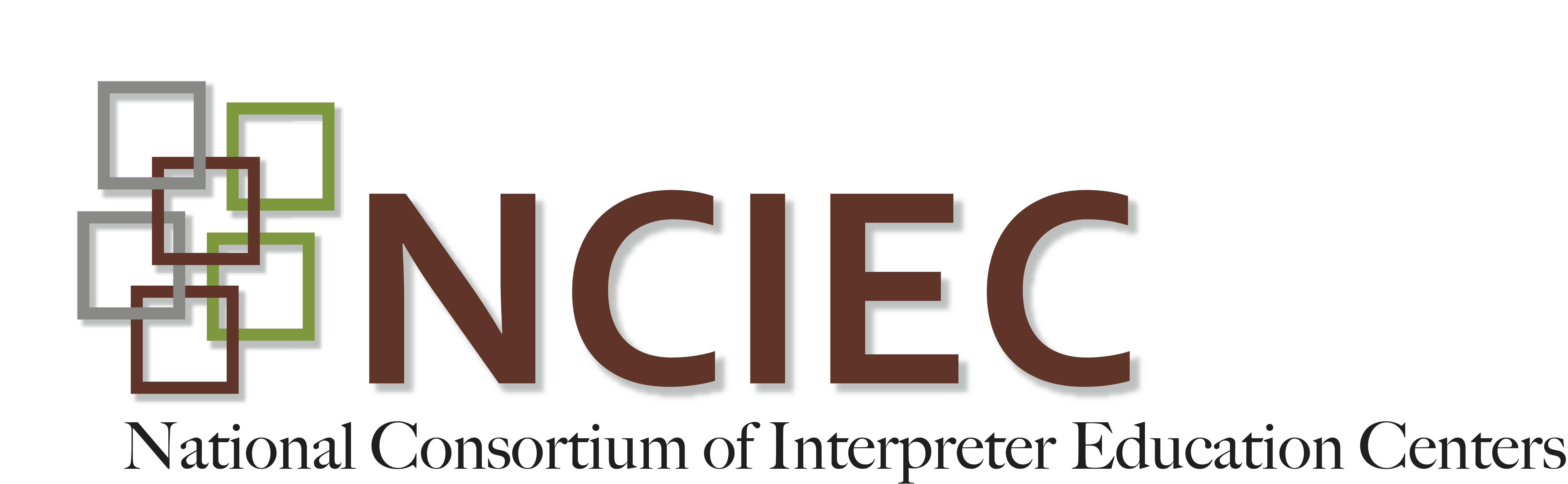     DeafBlind Interpreting ModuleQuiz on Environmental & Ergonomic ModificationsDirections: Fill in the blanks in the statements below.Why are adjustable chairs recommended for use when tactile interpreting?  ___________________________________________________________Why would a chair with arms be used for tactile interpreting? ___________________________________________________________With what interpreting mode might a chair without arms be a better idea? __________________________________________________________ With what three DB interpreting modes could a table be useful for support?______________________________________________________________________________In general, when working with DB consumers, the environment should be: (check all that apply)_____ dark_____ dimly lit_____ bright_____ free of glareWhat type of light is preferable, natural or artificial?  _______________________________________________________________Where should the light source be and why? (Check one and fill in the reason.)____ behind you, the interpreter, because ____________________________________________________________ behind the DB consumer, because _____________________________________________________________ overhead because ___________________________________________________________.When working with DB consumers, the background behind the interpreter, should be __________ and _______________.In addition to wearing a top that contrasts your skin color, what other consideration should you give to what you wear when working with a DB consumer? ________________________________________________________________Why are skirts not recommended for female interpreters working with tactile signers?  ________________________________________________________________Why is it recommended that you not wear heavy perfumes and scented lotions when you’ll be working with a DB consumer?___________________________________________________________________Adapted by J. Hecker-Cain. Morgan, S. US Department of Education, Ohio Center for Deaf-Blind Education. (n.d.). Interpreting strategies for deaf-blind students: an interactive training tool for educational interpreters (Project Award “H326C080020). Dayton, OH (T200.0001.01). Retrieved NCRTM website. 